KÉREM, HOGY AZ IGÉNYLŐLAPOT SZÁMÍTÓGÉPPEL VAGY NYOMTATOTT NAGYBETŰKKEL SZÍVESKEDJÉK KITÖLTENI!A DOKUMENTUM NEM HELYETTESÍTI A KONFERENCIA JELENTKEZÉSI LAPJÁNAK MARADÉKTALAN KITÖLTÉSÉT ÉS HATÁRIDŐRE TÖRTÉNŐ MEGKÜLDÉSÉT!KIÁLLÍTÁSI HELYET IGÉNYELEK:Név:      Cégnév:     Cég számlázási címe:  E-mail cím:  Mobiltelefon:  Igényelt kiállítási paraméterek:Alapstand kiépítési lehetőség: 2 m² (Tartalmazza a 140 cm-es kasírozott pultot, illetve a 220 voltos 3 pontos csatlakozási lehetőséget.)Ára:   56.000.- Ft  □Bővítés esetén minden további m² ára: 12.000.- Ft.-  □ +1 m² ,  □ +2 m² ,Kérem a megfelelő négyzetbe tett X jellel jelölje igényét.
A kiállítói adatlapot kitöltve, 2022.02.07-ig a következő címre kérem megküldeni: 
keszlerkes@t-online.hu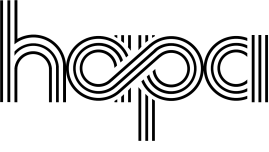 MAGYAR ASZFALTIPARI EGYESÜLÉS
 
HUNGARIAN ASPHALT PAVEMENT ASSOCIATION1119 Budapest, Etele út 59-61.Tel: +36-1-782-1893, Fax: +36-1-782-2008e-mail:  info@hapa.hu     
Internet: http://www.hapa.hu Kiállítói jelentkezés XXII. HAPA NEMZETKÖZI ASZFALTKONFERENCIAFőbb témáink: - Aszfalt 4.0: A jövő útjai és a mobilitás jövője
- Nagyteljesítményű aszfaltkeverékek és vizsgálataik
- Az aszfaltgyártás energiaigényének csökkentési lehetőségei
- Fenntarthatóság és környezetvédelem. 
Hosszú élettartamú pályaszerkezetek
- Újrahasznosítás. Beépítési technológiákHelyszín:Hotel Azúr 8600 Siófok  Erkel Ferenc utca 2/cIdőpont:2022. 02. 15-16.